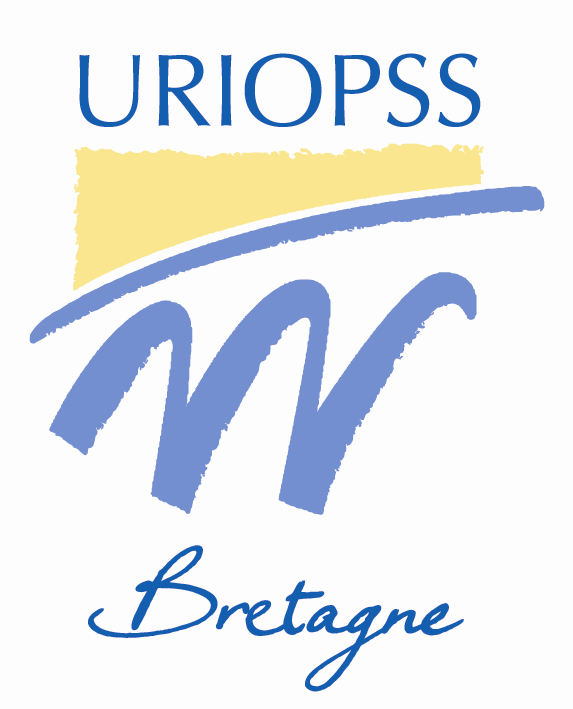 RENDEZ-VOUS D’EXPERTRéunion d’information thématiqueLe 20 octobre 2023,en ligne, via la plateforme ZOOM.Publiée au Journal Officiel le 15 avril dernier, la loi de financements rectificative de la sécurité sociale pour 2023 réforme le système de retraite. Au-delà des mesures emblématiques de cette réforme, des nombreuses modifications sont intervenues qui ont un impact pour notre secteur d’activités. Les premiers décrets d’application sont parus ces dernières semaines.Pour vous aider à décrypter les évolutions en cours ou à venir, nous vous convions à un webinaire, animé par Maître Mélanie SOUTERAU, avocate associée du Cabinet Barthélémy Avocats. Il se déroulera le vendredi 20 octobre prochain, de 10h à 12h, en ligne via la plateforme Zoom.Au programme : Les mesures relatives à l’âge de départ en retraite d’un salarié Le recul progressif de l’âge de départ en retraite et le relèvement de la durée de cotisation L’aménagement des dispositifs de départ anticipé pour carrières longues et pour raison médicale (handicap, incapacité permanente, inaptitude, invalidité)Les mesures prenant en compte des évènements personnels au titre de la retraite (naissance, maternité, paternité, aidants) La modification des règles de rachat de trimestres Les mesures de transition entre activité professionnelle et retraite Les évolutions du régime de la retraite progressive et du cumul emploi-retraite intégral Les mesures pour prévenir l’usure professionnelle Les mesures améliorant le compte professionnel de prévention (C2P) La création d’un fonds d’investissement dans la prévention de l’usure professionnelle (FIPU) Les autres mesures de la réforme des retraites La suppression des régimes spéciaux La majoration de la pension de retraite La modification du régime social des indemnités de rupture conventionnelle individuelle et des indemnités de mise à la retraiteAnimationMaître Mélanie SOUTERAU, Avocate associée – Cabinet Barthélémy Avocats à RennesParticipationAdhérents : 70€ par personne / Non adhérents : 150€ par personneHorairesDe 10h à 12hLe lien de connexion vous sera adressé quelques jours avant la réunion.Nous vous remercions de vous inscrire à l’aide du bulletin d’inscription à suivre.